ФОТООТЧЁТ «Праздник Осени в первой младшей группе».В Нашем детском саду, в 1 младшей группе « Радуга», мы провели «Праздник Оени».Детки были все празднично нарядные. В зале было уютно, светло, празднично! Зал украшен в тематике осени. К нам на праздник приходила Красавица Осень. И принесла с собой осенний букет из желтых листьев, с которыми предлагала потанцевать и поиграть. 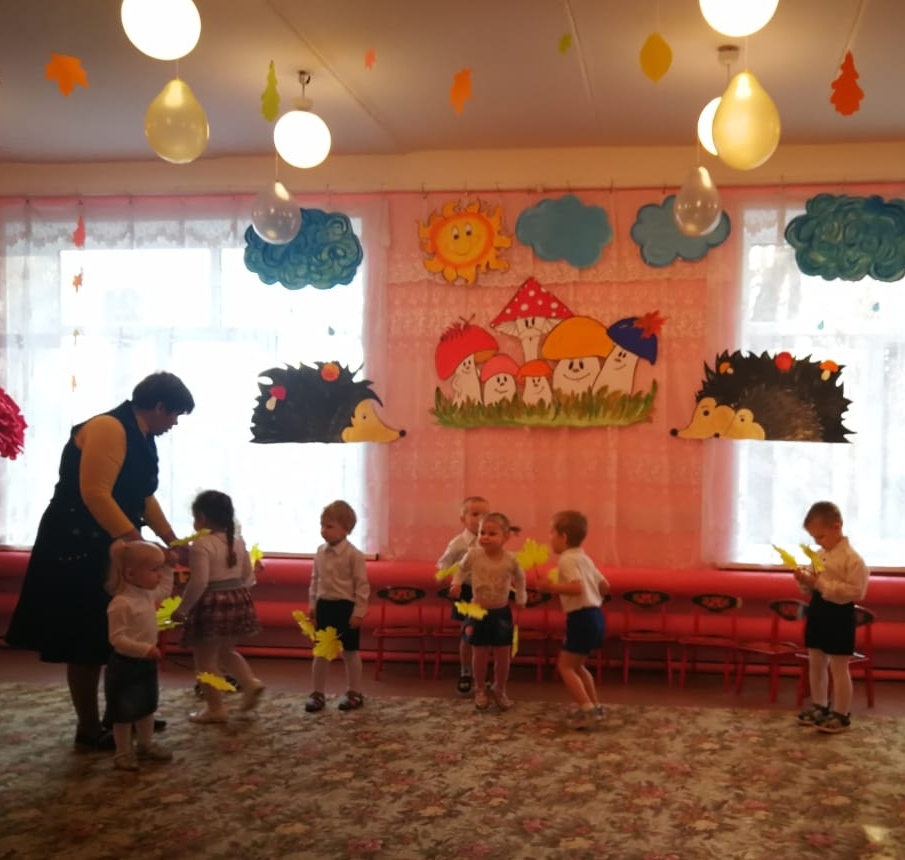 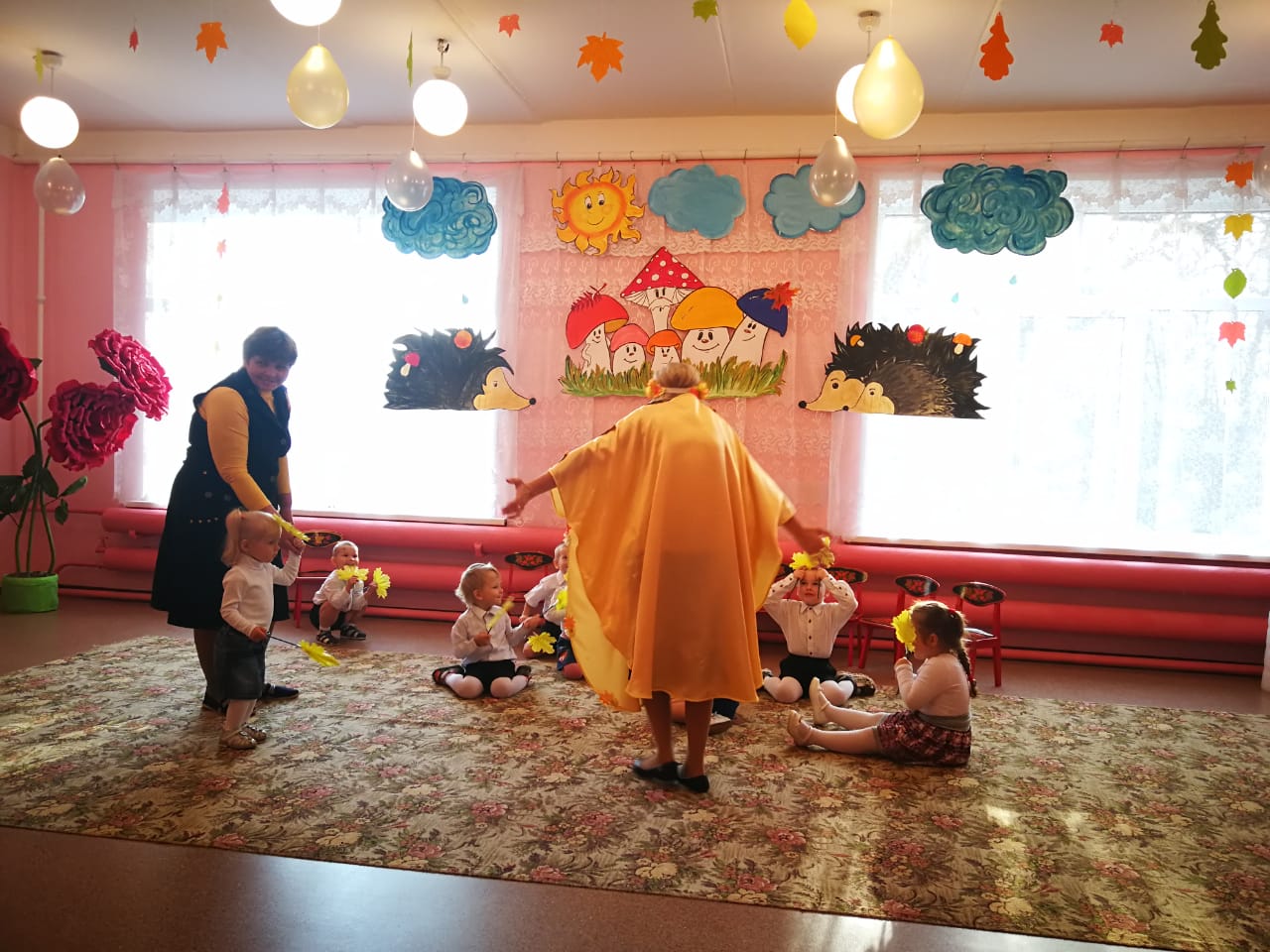 С Осенью детки ходили гулять по лесной дорожке.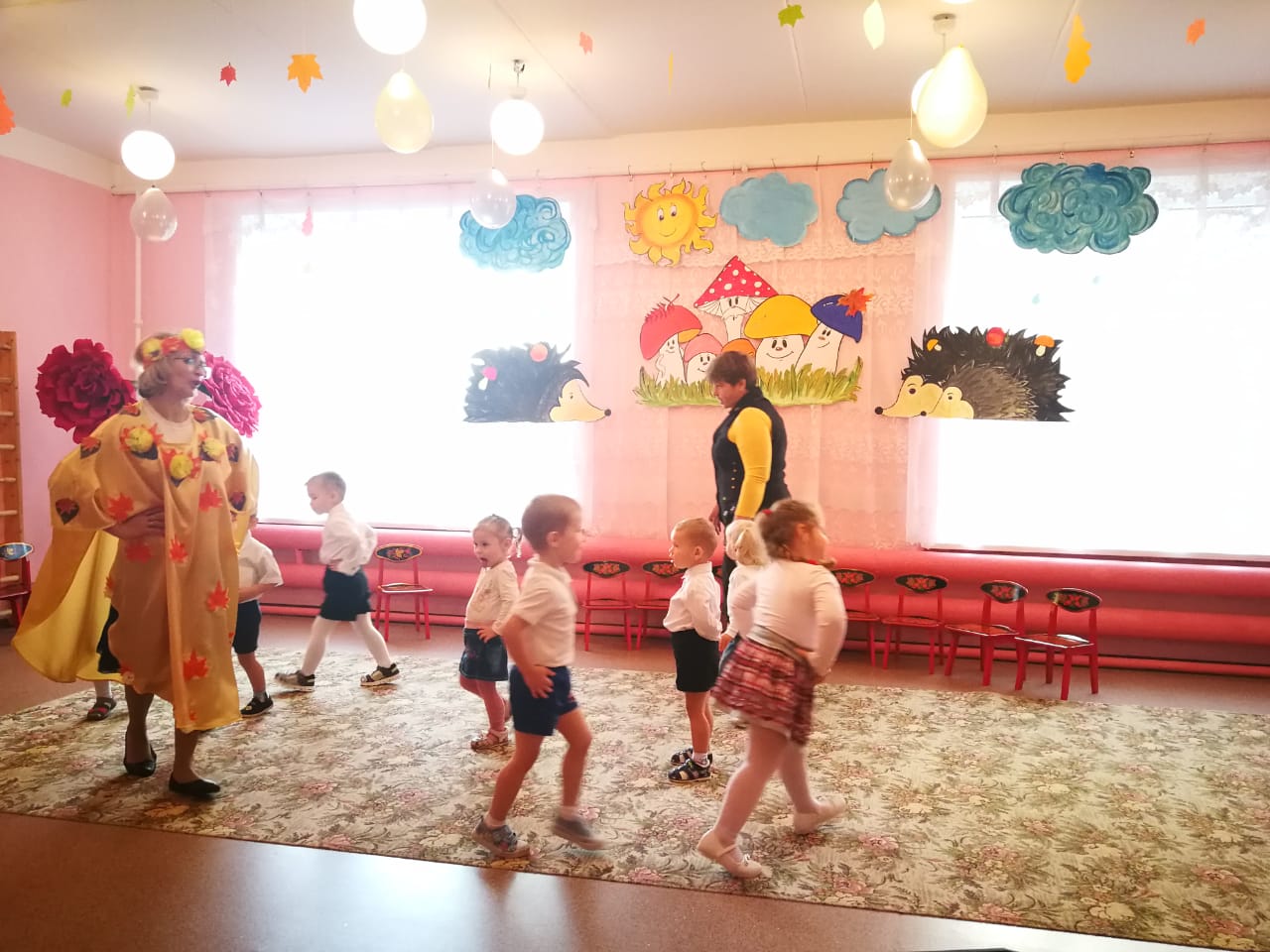 Встретили зайчика, поиграли с ним «Зайка серенький сидит», 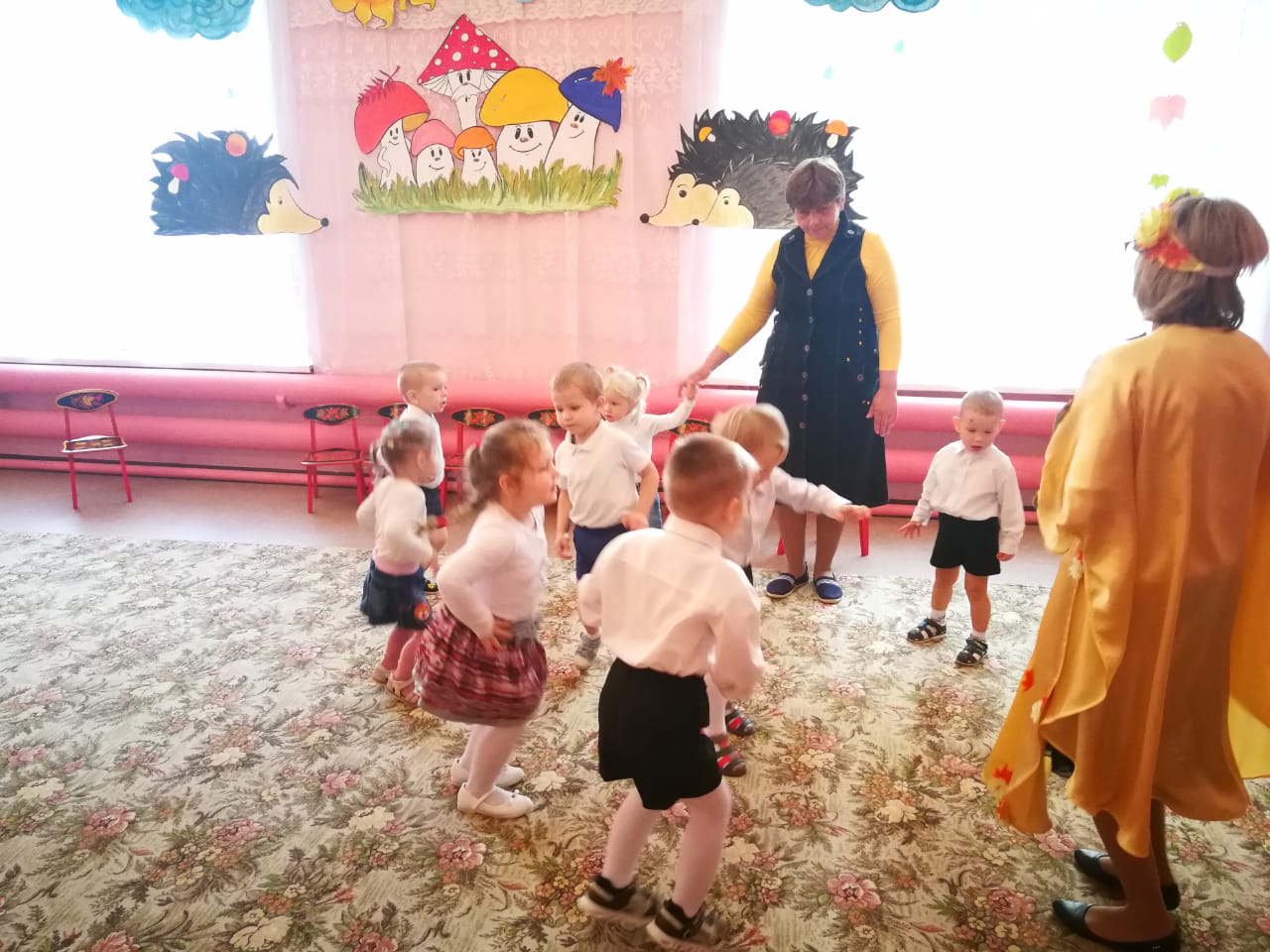        потом встретили ёжика, поплясали и с ним танец «Грибочки»    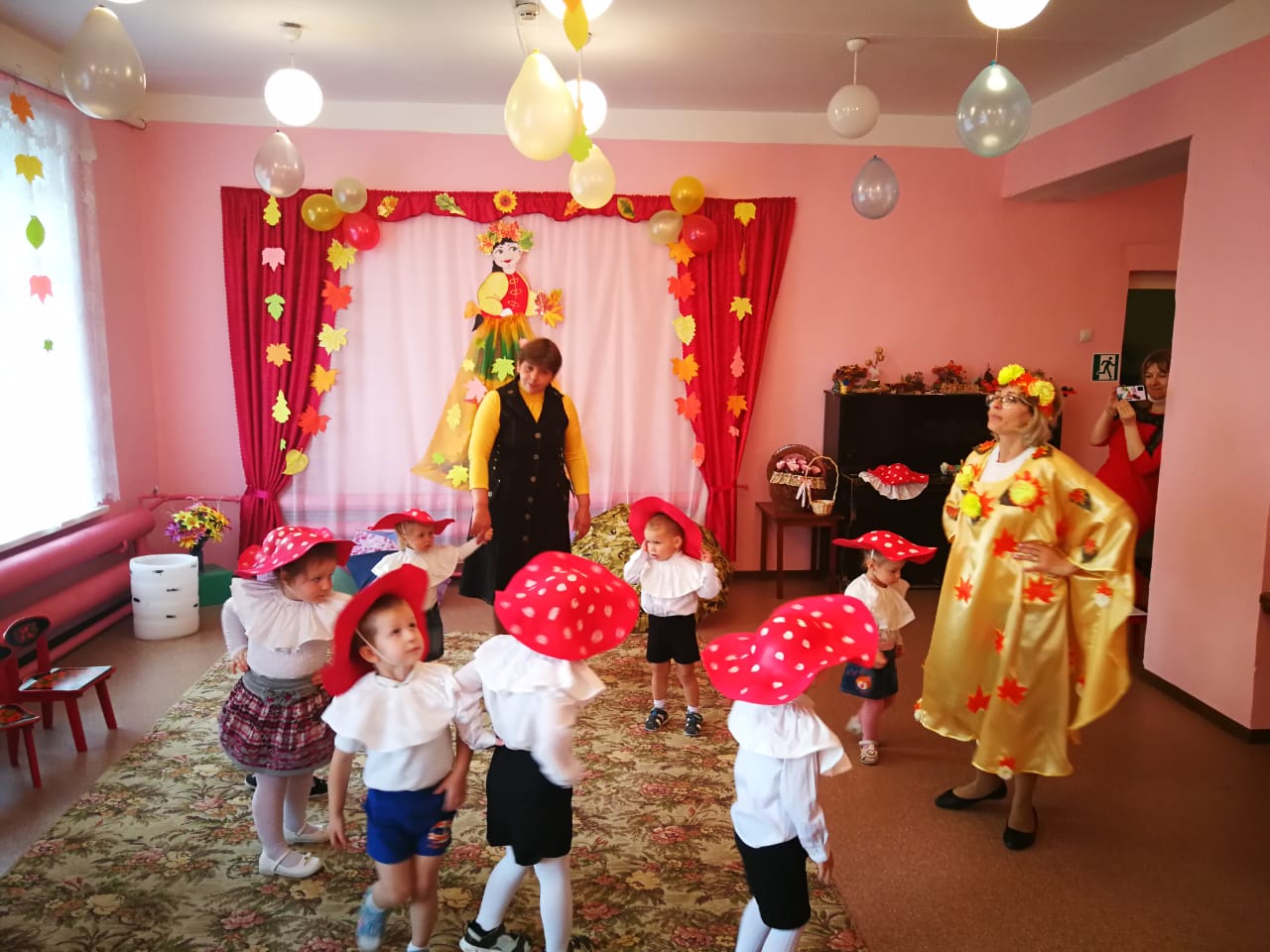 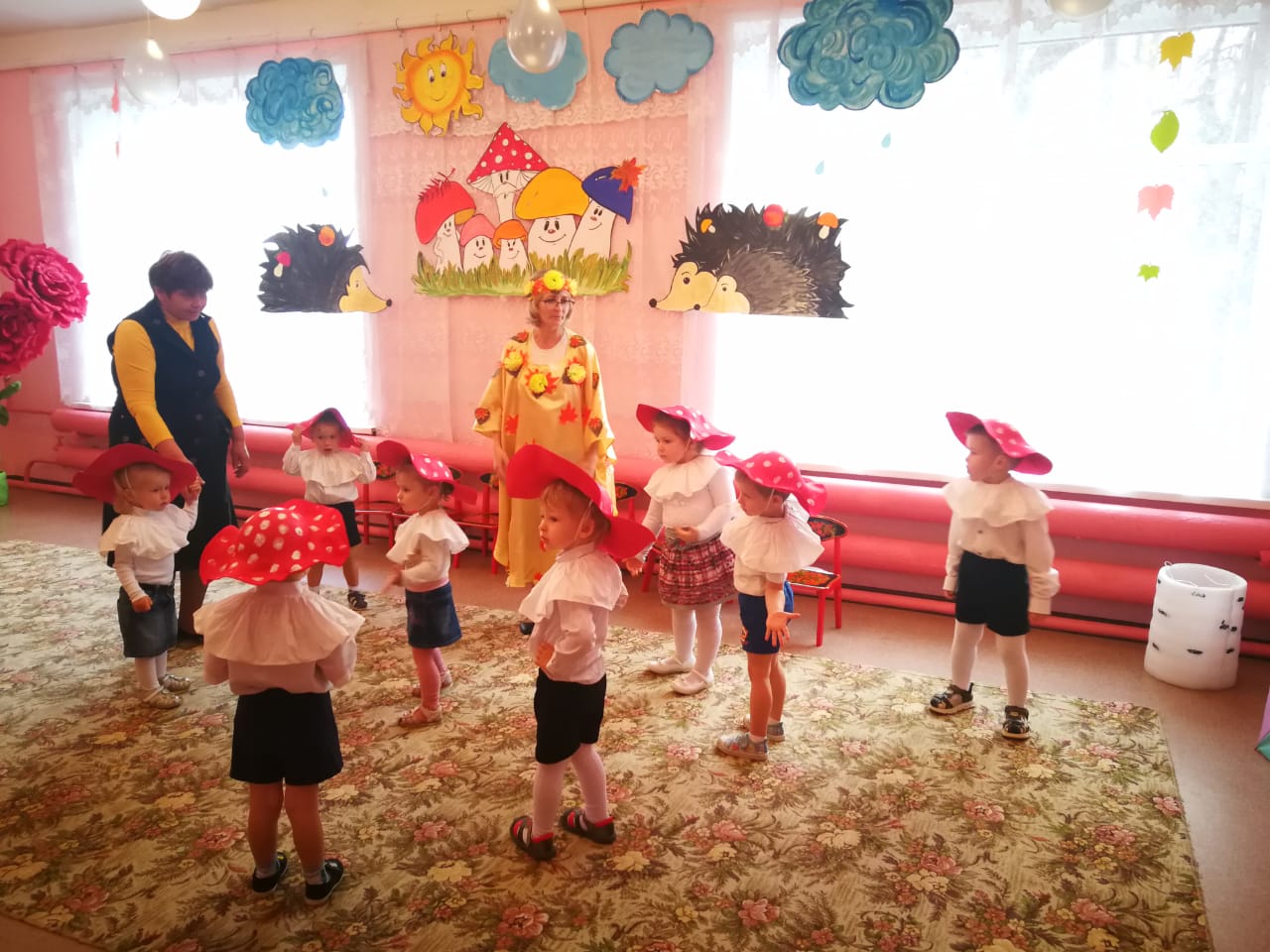 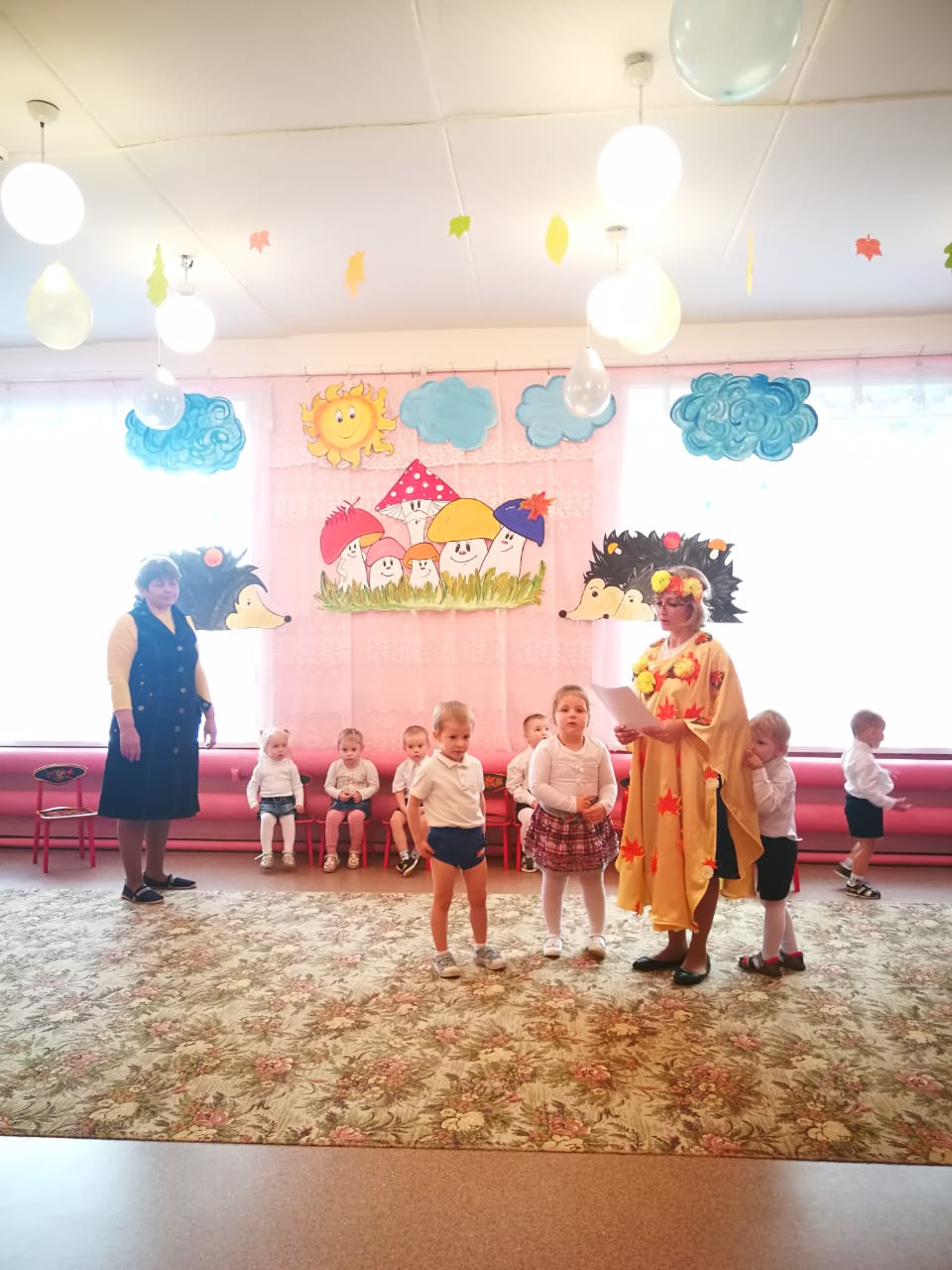 А самые смелые ребята, для Осени рассказывали стихи. Детям очень понравилось играть и танцевать в музыкальном зале!Ну, а в завершении нашего праздника Осень и ребята фотографировались.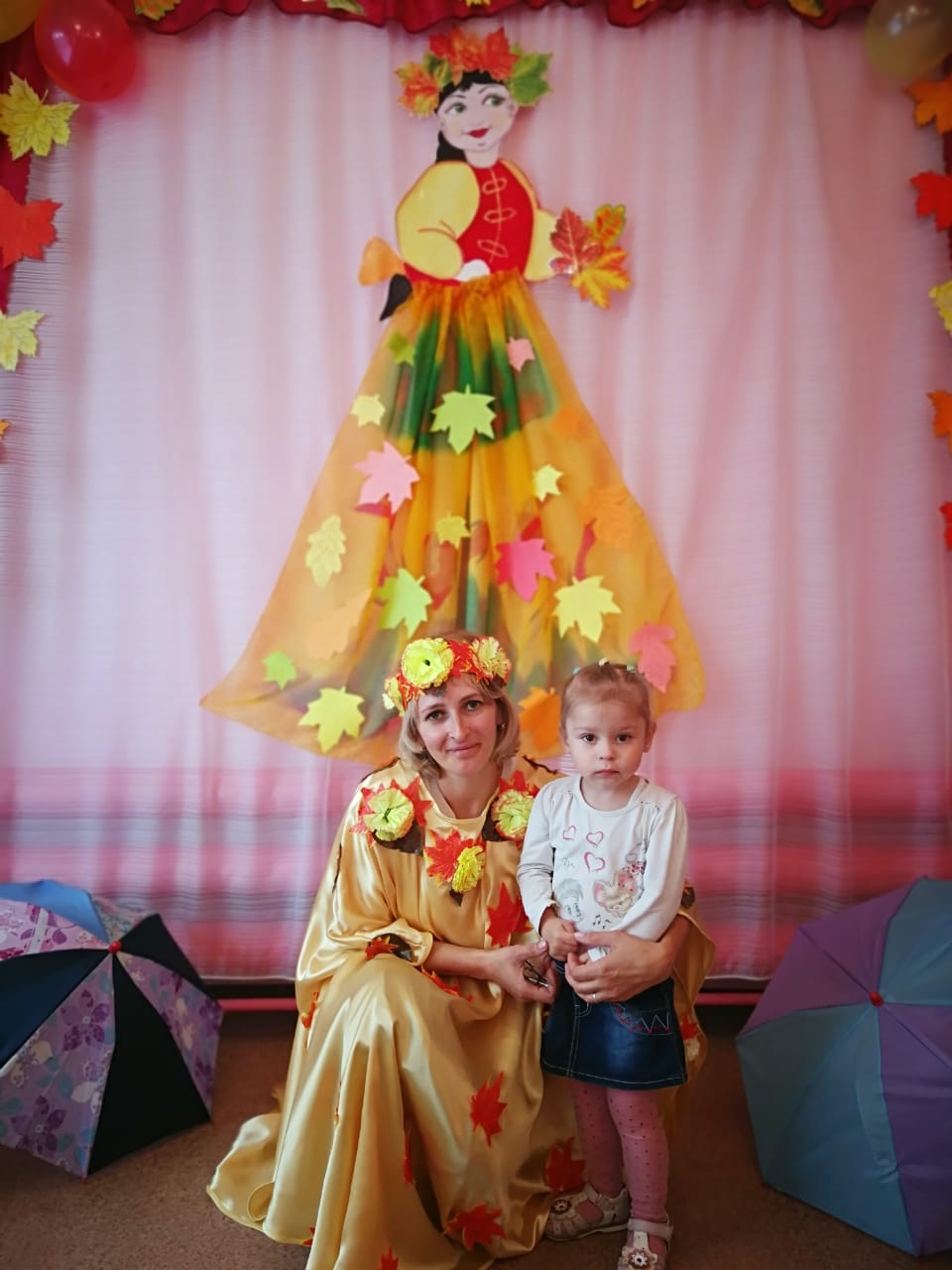 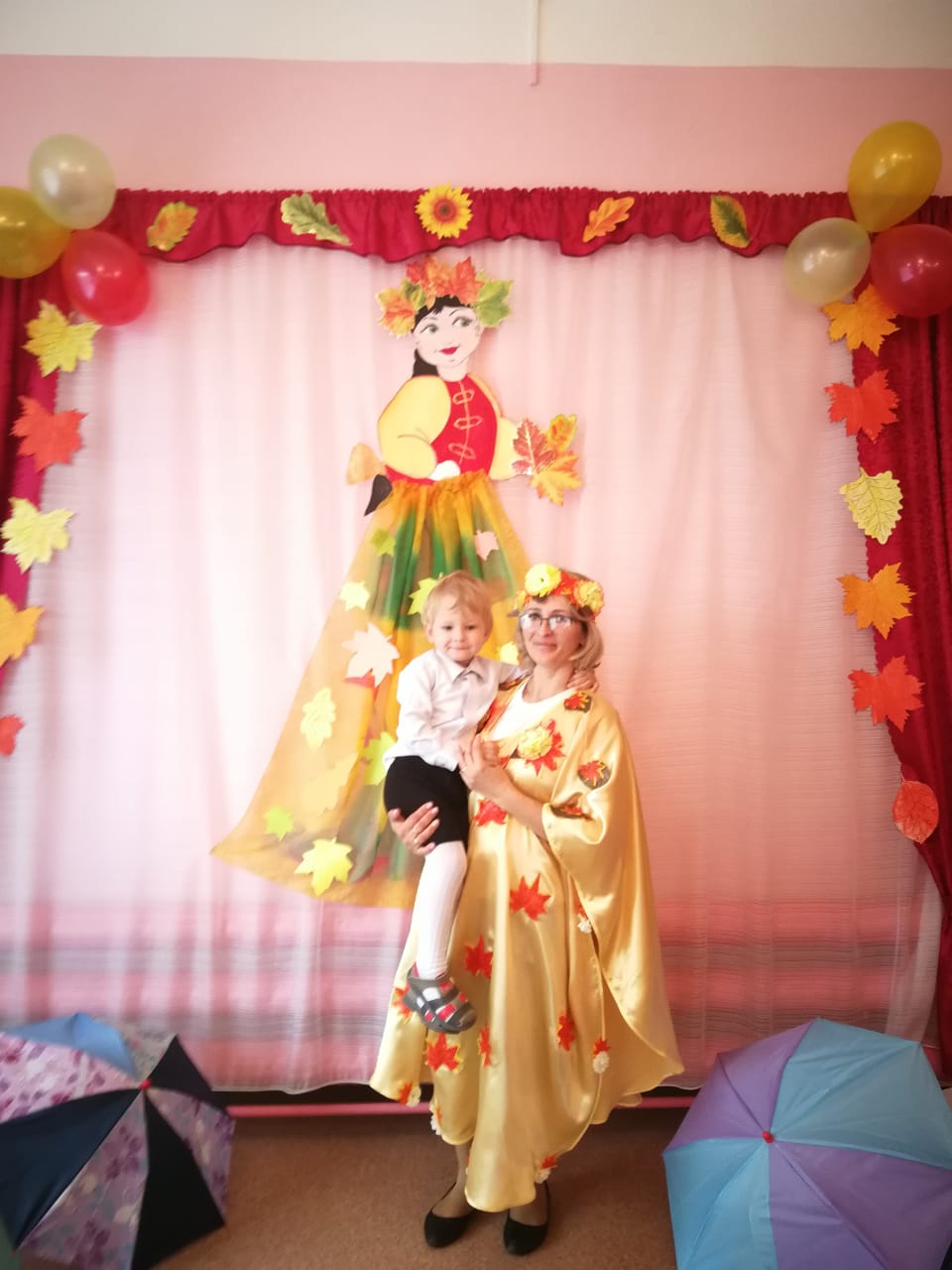 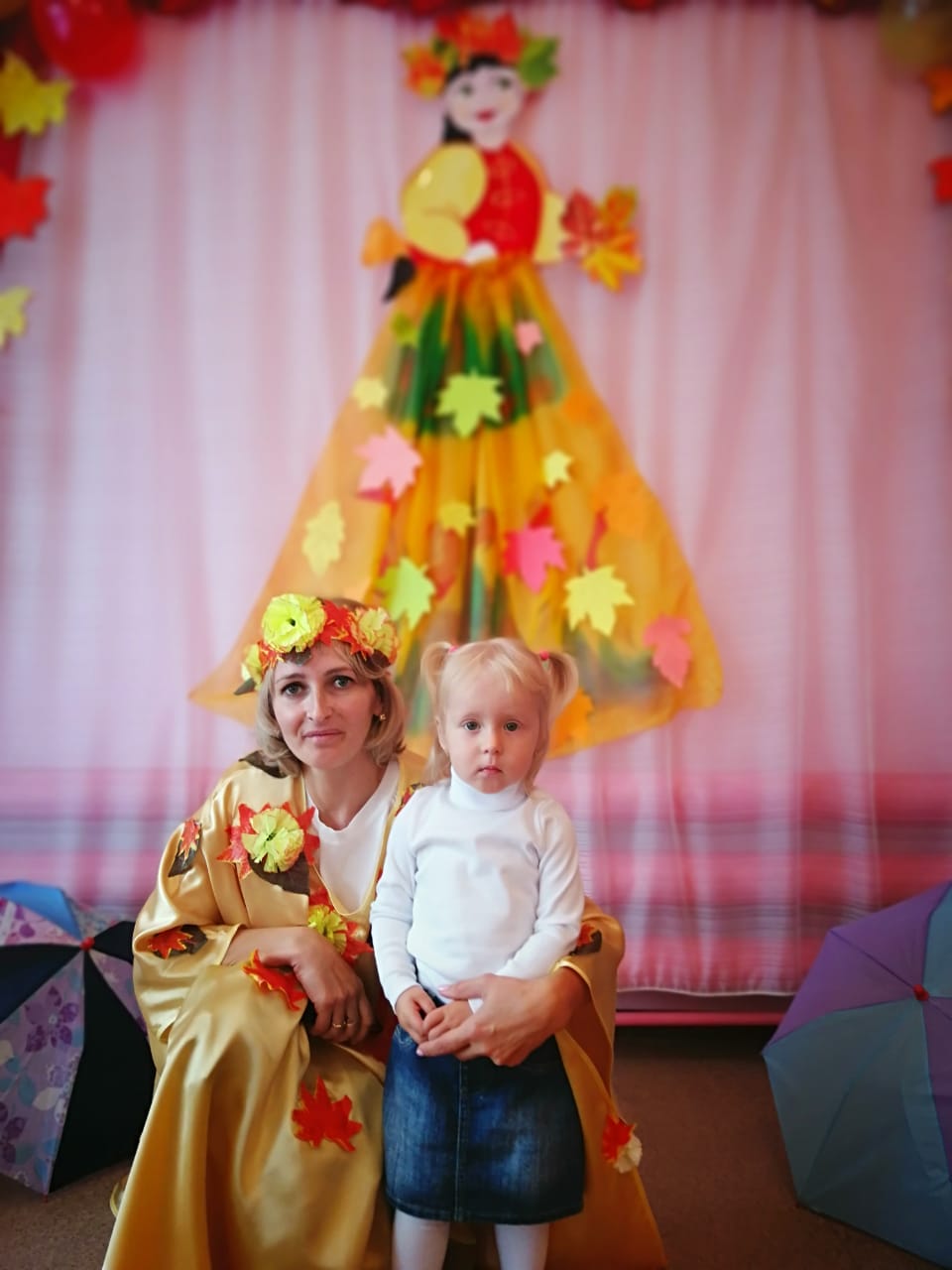 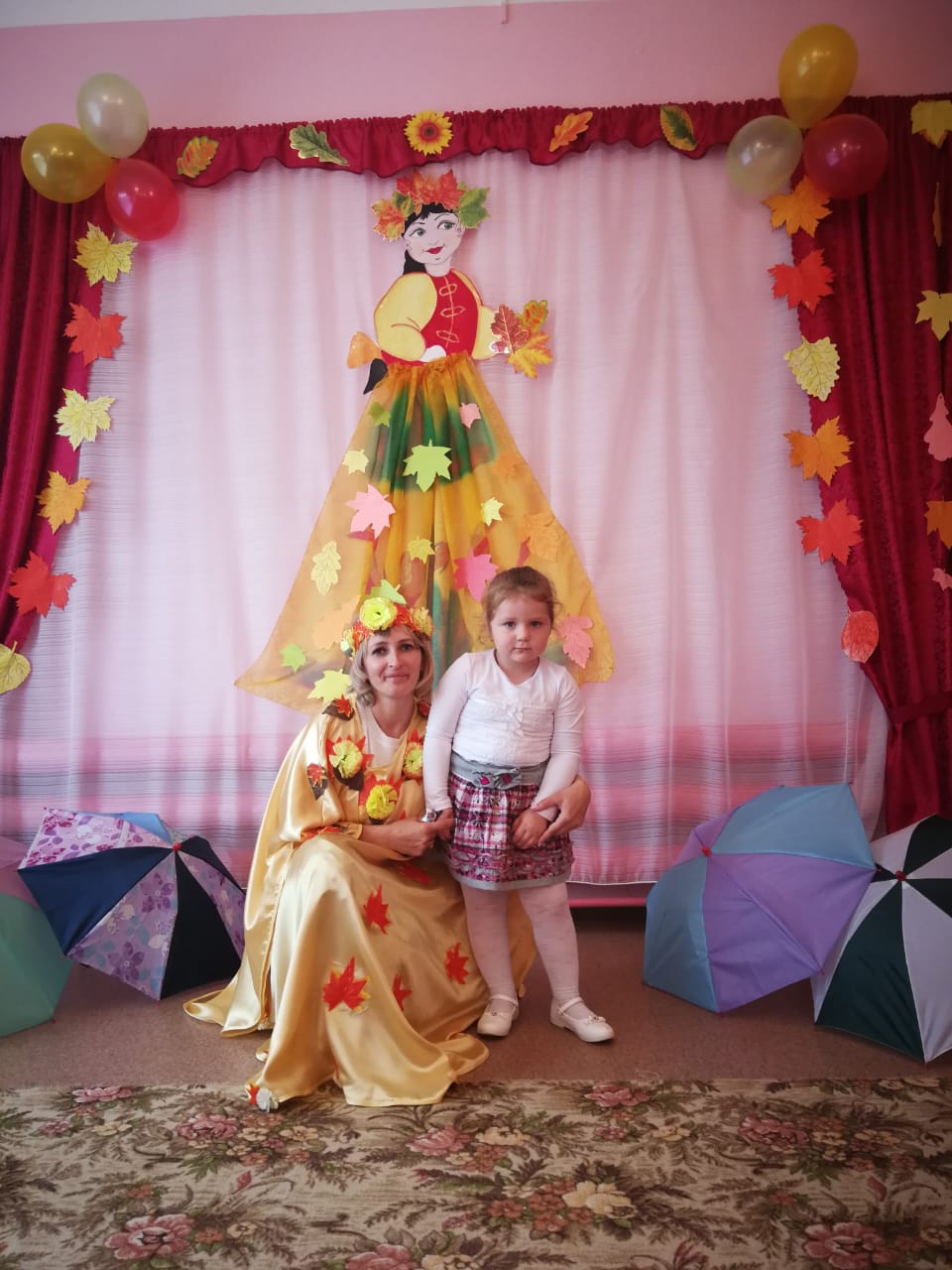 Замечательный, получился праздник!